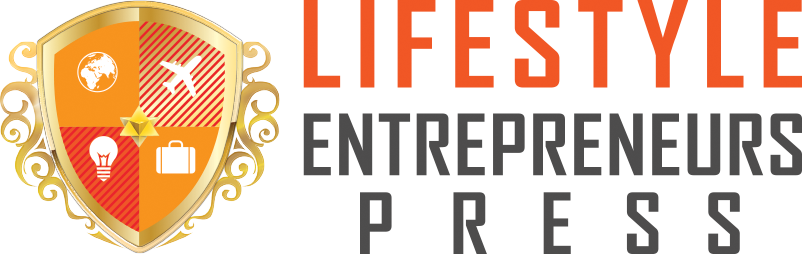 Organization:Timeframe:Date:Version:1.0CURRENT SITUATION:——> THE GAP——>DESIRED SITUATION:Key Indicators:  1——> THE GAP——>Objectives:   12——> THE GAP——>23——> THE GAP——>34——> THE GAP——>45——> THE GAP——>56——> THE GAP——>6SPECIFIC ACTIONS PLANNED TO FILL THE GAP:SPECIFIC ACTIONS PLANNED TO FILL THE GAP:SPECIFIC ACTIONS PLANNED TO FILL THE GAP:SPECIFIC ACTIONS PLANNED TO FILL THE GAP:SPECIFIC ACTIONS PLANNED TO FILL THE GAP:SPECIFIC ACTIONS PLANNED TO FILL THE GAP:SPECIFIC ACTIONS PLANNED TO FILL THE GAP:SPECIFIC ACTIONS PLANNED TO FILL THE GAP:SPECIFIC ACTIONS PLANNED TO FILL THE GAP:Due DateDue DateDue Date159261037114812ADDITIONAL GOALSADDITIONAL GOALSADDITIONAL GOALS